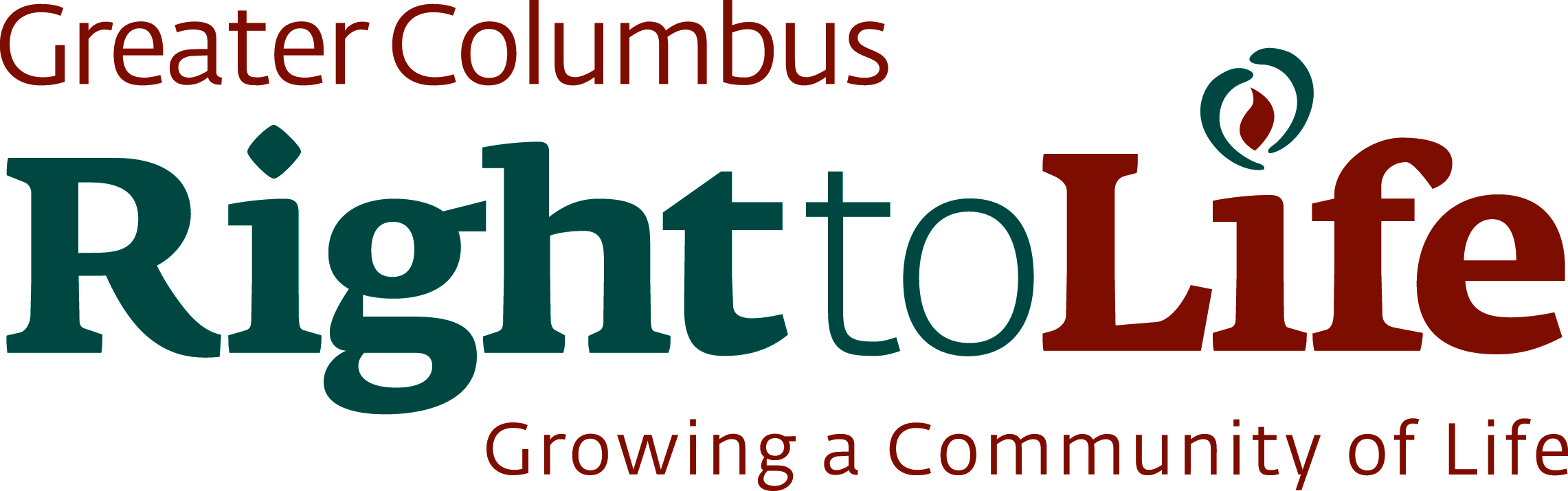 40 Days for Life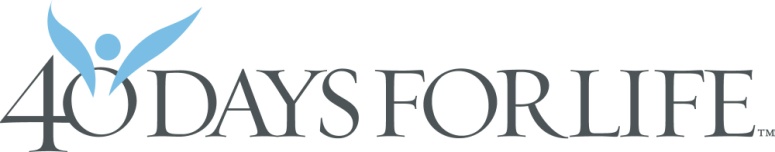 Our Date: _______________________________	We encourage having at least two people sign up at every hour. TimeNamePhoneEmail7 am7 am8 am8 am9 am9 am10 am10 am11 am11 amNoonNoon1 pm1 pm2 pm2 pm3 pm3 pm4 pm4 pm5pm5pm6pm6pm